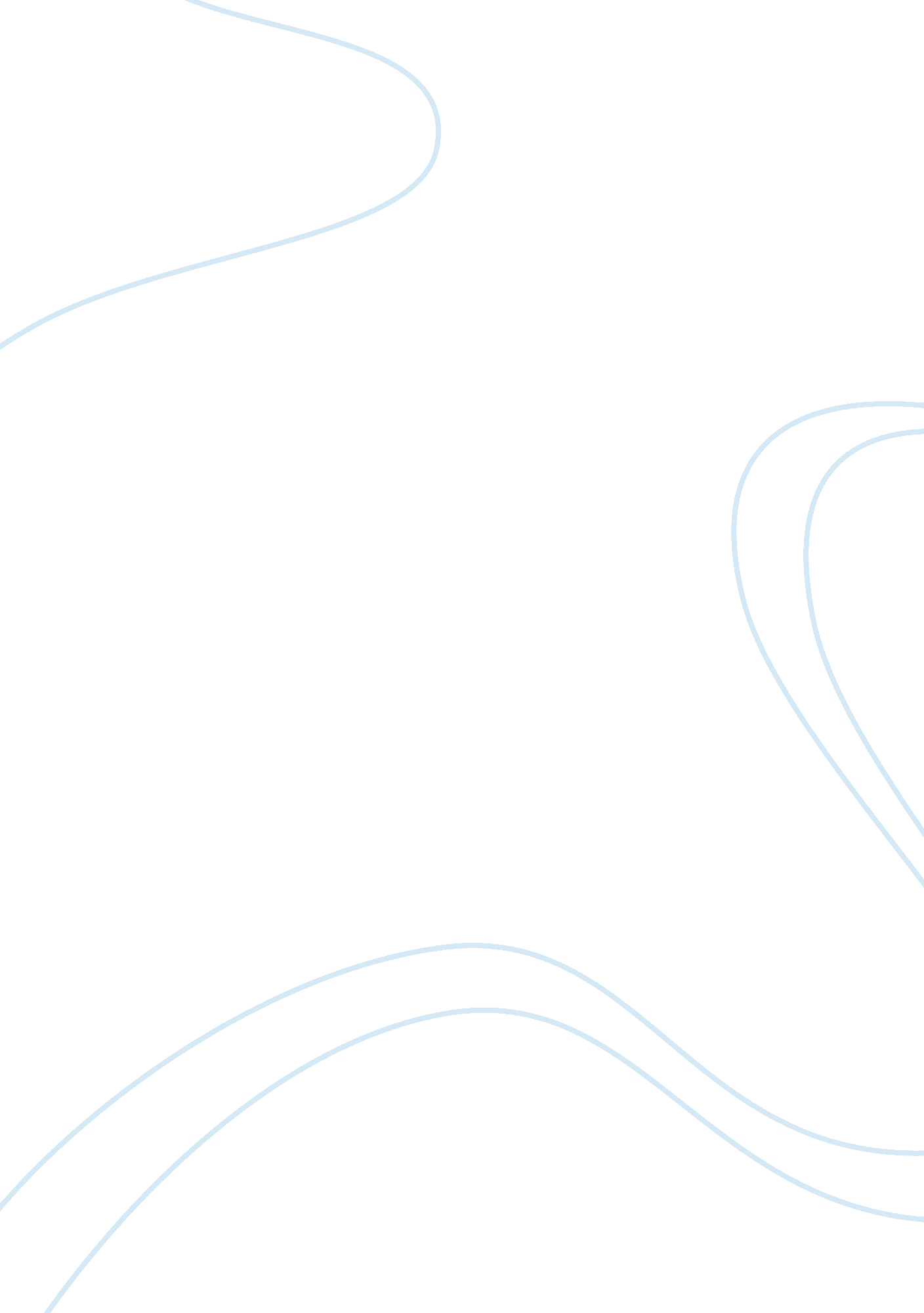 Ambition is the path to successPhilosophy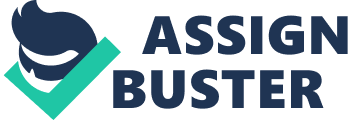 ﻿ Tumbled from a ladder, growling and grumbling in pain and led into an x-ray room was an accident that changed my perspective of what I wanted to be in life. The fall finally resulted in my seeing how x- rays were taken in person that I actually thought about being a radiologic technologist. For as long as I remember science has always been a strong interest of mine and I wanted to pursue a career in the medical field, however I was never so sure as to what medical careers until radiologic technology captivated my interest. 
Radiologic technology program encompasses many things that I find interesting, mathematics and physics, my two favorite subjects and of course the idea of helping others in need was something that compelled me towards this profession. I have studied a wide range of different aspects of biology, chemistry, mathematics and physics which are bound to help me with this profession.  Similar to various other medical professionals, radiologic technologists specifically undergo intense workloads and immense occupational strain so being a hard working person I believe I can excel in this degree. The Radiologic Technology discipline at MedVance University will help me gain knowledge of X-ray location with respect to the consistent procedure and measures, operating the latest equipments and facts about film evaluation and treatment of patients. I want to become a competent Radiologic Technologist, and be a part of a significant team of medical experts who are devoted to give wellbeing and health to hundreds of suffering patients 
I was motivated to pursue the domain of medicine by a wish to positively influence the lives of people. As I progressed in my education, I looked for the right profession that would fulfill my desire while at the same time is inspiring and challenging. I found these traits in radiology. I have seen and read about the significance of accurate radiological diagnosis. Whether an incomprehensible illness that was an analytic problem to doctors or a subsidiary discovery on a regular research, a smart radiologist is essential for the best care of a patient, as successful result starts with the right diagnosis. I am thrilled by the opportunity to achieve the professional knowledge that will facilitate me to operate together with doctors in turn to attain affirmative outcomes for the sick people. As I am a rational person and have a methodical mind, it permits me to take pleasure in the challenge of confronting difficult problems. 
What inspires me to be a part of this prestigious institute is for the reason that it offers an advanced level of guidance to students who yearn for a specialized career in the field of medical.  This is achieved because of instructive curriculum making use of superior training tools, informative lessons and practical experiences offered by extremely well qualified teachers, technologists and doctors. 
If given a chance to study at Medvane, I will leave no stone unturned to prove my worth, to contribute socially, academically, and to bring laurels to this highly esteemed institute. 